Publicado en  el 25/02/2015 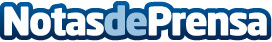 12 millones de consumidores responsables en España, según el Informe Forética 2015Datos de contacto:Nota de prensa publicada en: https://www.notasdeprensa.es/12-millones-de-consumidores-responsables-en Categorias: Recursos humanos http://www.notasdeprensa.es